KLASA IVA – CZWARTEK 7.05.2020 R.Język polski Temat: Niezwykłe spotkanie słów. O poetyckiej przenośni.1. Odgadywanie metaforycznych zagadek – uczniowie odgadują o jakich zjawiskach mowa.2. Odczytanie wiersza „Pogoda” str. 227 (podręcznik żółty).3. Ćwiczenie 1 str. 227 –pisemnie.4. Uczniowie ustnie wykonują ćw. 2 str. 227, nauczyciel wyjaśnia istotę metafory.5. Ćwiczenia utrwalające pojęcie przenośni -3 i 6 str. 228.6. Przenośnia w sytuacjach codziennych – ćw. 7, 8 str. 229.PrzyrodaTemat: Życie w jeziorze.Zapisz temat lekcji i przeczytaj wiadomości z podręcznika. Rozwiąż zad 1,2,3,4, str.105-107 w zeszycie ćwiczeń.Matematyka Temat: Porównywanie ułamków dziesiętnych.Instrukcja dla ucznia: Zapisz temat lekcji i datę w zeszycie.Przypomnij sobie na czym polegało porównywanie liczb wielocyfrowych.Omówimy ćw. A str. 194 w podręczniku.W zeszycie zapisz: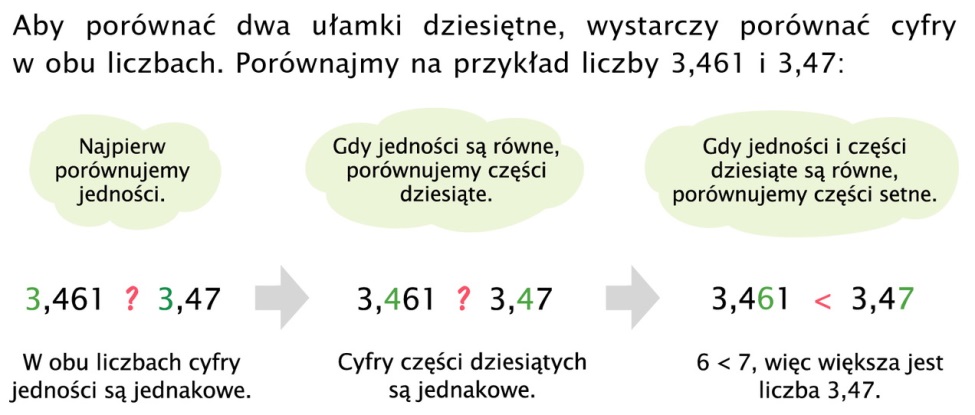 Rozwiąż ćw. B str.194 oraz zad. 2 str. 195 w podręczniku.Komunikujemy się na Discordzie i Messengerze.